See Saw Up and Down InstructionsFirst Sing and clap beat (4 beats per line/ 8 total)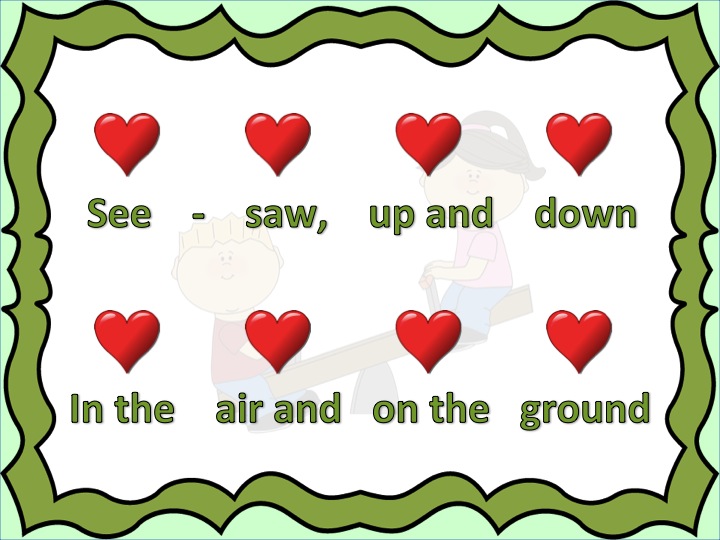 Next Look at rhythms through the word syllables 1 image = 1 beat (slow) = 1 line or crotchet    2 small images = 2 half beats (quick) = 2 lines or quaver 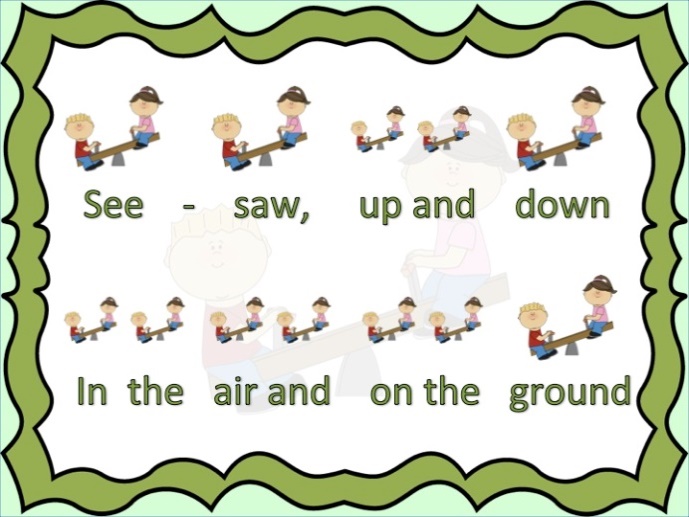 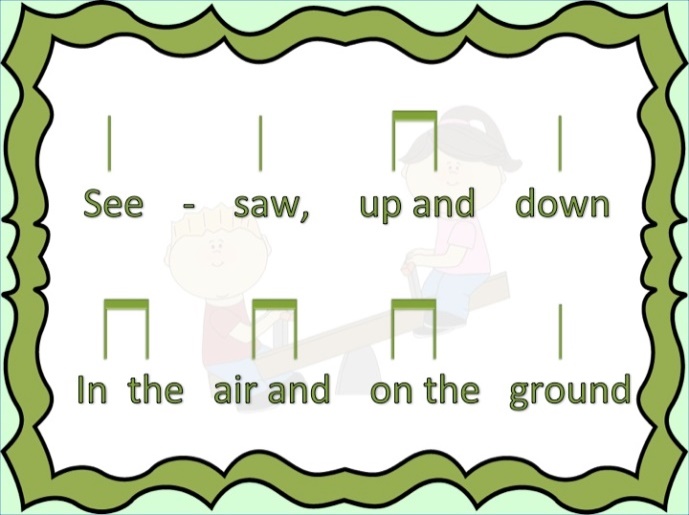 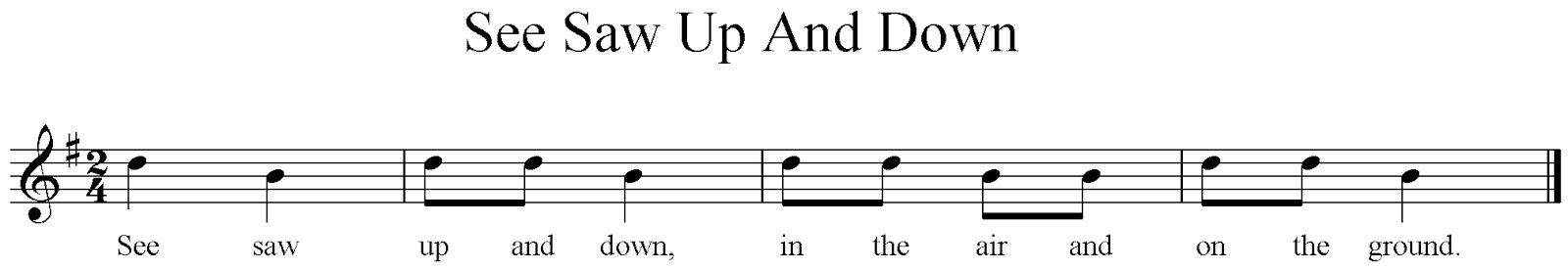 FinallyComplete worksheet by drawing or cutting and sticking Kodaly rhythm note shapes (line or double line) 